Reimbursement FormReimbursement FormReimbursement FormReimbursement FormReimbursement Form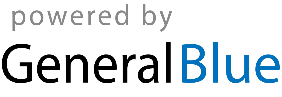 Company Name: Company Name: Company Name: Expense PeriodExpense PeriodEmployee Name: Employee Name: Employee Name: FromToDepartment: Department: Department: Purpose: Purpose: Purpose: Itemized ExpensesItemized ExpensesItemized ExpensesItemized ExpensesItemized ExpensesItemized ExpensesDateDescriptionDescriptionDescriptionCategoryAmount PaidSubtotal:Subtotal:Subtotal:Subtotal:Subtotal:Advance Payment:Advance Payment:Advance Payment:Advance Payment:Advance Payment:Total Reimbursement:Total Reimbursement:Total Reimbursement:Total Reimbursement:Total Reimbursement:*Don’t forget to attach receipts**Don’t forget to attach receipts*Employee Signature:Employee Signature:Date:Approval Signature:Approval Signature:Date: